ANEXO I: FICHA – SOLICITAÇÃO DE INSCRIÇÃOPROCESSO DE SELEÇÃO PARA O DOUTORADO ACADÊMICO – TURMA  2023/1Solicito ao Programa de Pós-Graduação em Arquitetura e Urbanismo da Faculdade de Arquitetura da Universidade Federal da Bahia (PPG-AU FAUFBA), minha inscrição no processo seletivo para a Turma do Doutorado de 2023-1.Digitar os dados e assinar embaixo. *Só para brasileiros do sexo masculino Título do trabalho:	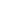 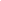  Área de Concentração:	[    ] Conservação e Restauro - contempla estudos de natureza teórica, crítica, científica e tecnológica sobre temas relacionados aos processos de patrimonialização, restauração, conservação, utilização, gestão e promoção do patrimônio arquitetônico, urbano e paisagístico, em suas dimensões histórica, política, normativa, técnica, material e imaterial, e em sua relação com processos de apropriação e produção do espaço urbano.[   ] Urbanismo - contempla estudos e pesquisas de natureza teórica, crítica, histórica e empírica sobre o urbanismo enquanto campo de conhecimento, problematizando sua especificidade e interfaces com a arquitetura, políticas públicas, programas, planos, projetos e práticas sobre a cidade em suas dimensões plurais e conflitivas de produção, regulação, percepção, apreensão e apropriação do espaço urbanístico, nas suas várias escalas e níveis de abordagem._______________________________________________________________________________AssinaturaNome: Nome: Nome: Nome: Nome: Nome: Nome social:Nome social:Nome social:Nome social:Nome social:Nome social:Filiação:Mãe:	Pai:Filiação:Mãe:	Pai:Filiação:Mãe:	Pai:Filiação:Mãe:	Pai:Filiação:Mãe:	Pai:Filiação:Mãe:	Pai:Filiação:Mãe:	Pai:Filiação:Mãe:	Pai:Filiação:Mãe:	Pai:Filiação:Mãe:	Pai:Filiação:Mãe:	Pai:Filiação:Mãe:	Pai:Gênero: (  ) Feminino (  ) Masculino (  ) OutroGênero: (  ) Feminino (  ) Masculino (  ) OutroRG ou Passaporte:RG ou Passaporte:RG ou Passaporte:CPF:CPF:CPF:Data de Nascimento:Data de Nascimento:Data de Nascimento:NacionalidadeNaturalidade:Naturalidade:Naturalizado:(  ) Sim (  ) NãoNaturalizado:(  ) Sim (  ) NãoTítulo de Eleitor:Título de Eleitor:Título de Eleitor:Título de Eleitor:Zona:Zona:Seção:Emissão:Certificado de Reservista*:Certificado de Reservista*:Série*:Órgão*:Órgão*:Órgão*:Órgão*:Celular:Celular:Celular:Celular:Telefone Fixo:Formação Universitária (Mestrado)Curso:	Instituição:	Conclusão:Formação Universitária (Mestrado)Curso:	Instituição:	Conclusão:Formação Universitária (Mestrado)Curso:	Instituição:	Conclusão:Formação Universitária (Mestrado)Curso:	Instituição:	Conclusão:Formação Universitária (Mestrado)Curso:	Instituição:	Conclusão:Formação Universitária (Mestrado)Curso:	Instituição:	Conclusão:Formação Universitária (Mestrado)Curso:	Instituição:	Conclusão:Formação Universitária (Mestrado)Curso:	Instituição:	Conclusão:Formação Universitária (Mestrado)Curso:	Instituição:	Conclusão:Formação Universitária (Mestrado)Curso:	Instituição:	Conclusão:Formação Universitária (Mestrado)Curso:	Instituição:	Conclusão:Formação Universitária (Mestrado)Curso:	Instituição:	Conclusão:E-mail:Endereço residencial (logradouro, número e complemento)Endereço residencial (logradouro, número e complemento)Endereço residencial (logradouro, número e complemento)Endereço residencial (logradouro, número e complemento)Endereço residencial (logradouro, número e complemento)Endereço residencial (logradouro, número e complemento)Endereço residencial (logradouro, número e complemento)Endereço residencial (logradouro, número e complemento)Endereço residencial (logradouro, número e complemento)Endereço residencial (logradouro, número e complemento)Endereço residencial (logradouro, número e complemento)Bairro:CEP:CEP:CEP:Cidade:Cidade:Cidade:Cidade:Cidade:Estado:Estado:Estado:Solicitação de realização de entrevista presencial, para os casos indicados no edital, favor justificar:Solicitação de realização de entrevista presencial, para os casos indicados no edital, favor justificar:Solicitação de realização de entrevista presencial, para os casos indicados no edital, favor justificar:Solicitação de realização de entrevista presencial, para os casos indicados no edital, favor justificar:Solicitação de realização de entrevista presencial, para os casos indicados no edital, favor justificar:Solicitação de realização de entrevista presencial, para os casos indicados no edital, favor justificar:Solicitação de realização de entrevista presencial, para os casos indicados no edital, favor justificar:Solicitação de realização de entrevista presencial, para os casos indicados no edital, favor justificar:Solicitação de realização de entrevista presencial, para os casos indicados no edital, favor justificar:Solicitação de realização de entrevista presencial, para os casos indicados no edital, favor justificar:Solicitação de realização de entrevista presencial, para os casos indicados no edital, favor justificar:Solicitação de realização de entrevista presencial, para os casos indicados no edital, favor justificar:Para pessoas com deficiência que necessitam condições especiais, favor indicar aqui, conforme edital:Para pessoas com deficiência que necessitam condições especiais, favor indicar aqui, conforme edital:Para pessoas com deficiência que necessitam condições especiais, favor indicar aqui, conforme edital:Para pessoas com deficiência que necessitam condições especiais, favor indicar aqui, conforme edital:Para pessoas com deficiência que necessitam condições especiais, favor indicar aqui, conforme edital:Para pessoas com deficiência que necessitam condições especiais, favor indicar aqui, conforme edital:Para pessoas com deficiência que necessitam condições especiais, favor indicar aqui, conforme edital:Para pessoas com deficiência que necessitam condições especiais, favor indicar aqui, conforme edital:Para pessoas com deficiência que necessitam condições especiais, favor indicar aqui, conforme edital:Para pessoas com deficiência que necessitam condições especiais, favor indicar aqui, conforme edital:Para pessoas com deficiência que necessitam condições especiais, favor indicar aqui, conforme edital:Para pessoas com deficiência que necessitam condições especiais, favor indicar aqui, conforme edital: